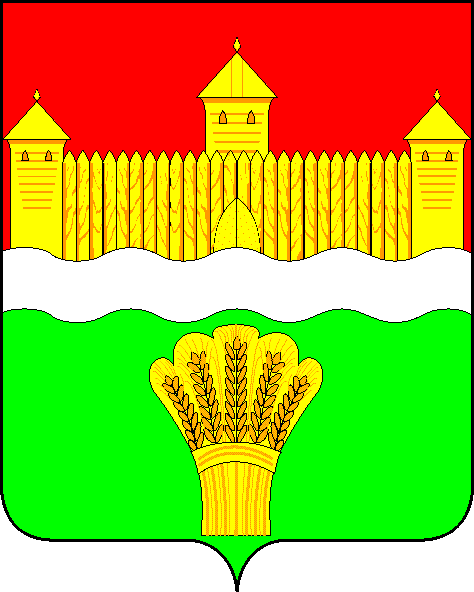 РОССИЙСКАЯ ФЕДЕРАЦИЯКемеровская область - КузбассКемеровский муниципальный районСОВЕТ НАРОДНЫХ ДЕПУТАТОВКЕМЕРОВСКОГО МУНИЦИПАЛЬНОГО РАЙОНАпятого созываСЕССИЯ № 43РЕШЕНИЕот «17» июля 2019 № 495г. КемеровоО внесении изменений в решение Совета народных депутатов Кемеровского муниципального района от 26.06.2019 № 484 «Об установлении меры социальной поддержки для отдельных категорий граждан при оплате коммунальной услуги поставка твердого топлива при наличии печного отопления в Кемеровском муниципальном районе»Руководствуясь частью 5 статьи 20 Федерального закона от 06.10.2003 №131-ФЗ «Об общих принципах организации местного самоуправления в Российской Федерации», Уставом Кемеровского муниципального района, Совет народных депутатов Кемеровского муниципального районаРЕШИЛ:Внести изменения в решение Совета народных депутатов Кемеровского муниципального района от 26.06.2019 № 484 «Об установлении меры социальной поддержки для отдельных категорий граждан при оплате коммунальной услуги поставка твердого топлива при наличии печного отопления в Кемеровском муниципальном районе» (далее-Решение), изложив приложение к Решению в редакции согласно приложению к настоящему решению.Опубликовать настоящее решение в районной газете «Заря». Настоящее решение вступает в силу после его официального опубликования и распространяет свое действие на правоотношения, возникающие с 01.08.2019.Контроль за исполнением данного решения возложить на                    Денисова В.В. - председателя комитета по социально-экономическому развитию и жилищно-коммунальному хозяйству.Председатель Совета народныхдепутатов Кемеровскогомуниципального района                                                                        В.В. ХарлановичГлава района				                   	                                      А.В. ФоминПРИЛОЖЕНИЕрешению Совета народных депутатовмуниципального района17.06.2019 № 495ПРИЛОЖЕНИЕ                                                                                                                                      к решению Совета народных депутатов                                                                               Кемеровского муниципального района                                                                                                 от 26.06.2019  № 484Мера социальной поддержки при оплате коммунальной услуги поставка твердого топлива при наличии печного отопления в пределах норматива потребления гражданам, являющимся собственниками и (или) нанимателями жилых домов, а так же гражданам, которым собственник предоставил право пользования жилым домом№ п/пВиды жилого фондаНаименование организацииМарка топливаРазмер социальной поддержки, руб./тонну с НДСЦена, установленная РЭК Кемеровской области, руб./тонну с НДС1.Индивидуальные жилые  дома без централизованного теплоснабжения и горячего водоснабжения с угольным отоплениемООО «Управляющая компания Кемеровского района» ССР 0-200 (300)593,311727,34